LJMU ATHENA SWAN SELF-ASSESSMENT TEAM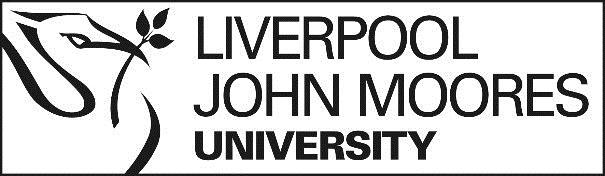 CHAIR: PROFESSOR PHIL VICKERMAN PRO-VICE CHANCELLOR (STUDENT EXPERIENCE)STRATEGIC CONTEXTThe LJMU Athena Swan Self-Assessment Team Supports the strategic aim of being a university where each person is respected equally, and where diversity is embraced.The LJMU Athena Swan Self-Assessment Team meets every four to six weeks to review progress against the University’s Athena Swan action plan and Objectives and to share best practice.GENERIC RESPONSIBILITIESTo ensure that the activities and decisions of the Self-Assessment Team are aligned with the priorities contained within the LJMU Strategic Plan 2023 - 2030To oversee progress of relevant strategic Key Performance IndicatorsTo ensure that diversity and inclusivity matters are fully considered, addressed and embedded within the activities and decisions of the Self-Assessment TeamTo identify risks and opportunities associated with the proposals, decisions and other activities which fall within the remit of the Self-Assessment TeamTo ensure terms of reference are reviewed on an annual basis along with the Self-Assessment Team’s effectivenessTo ensure any changes to the terms of reference are reported to the relevant parent committee for approvalTo ensure the Self-Assessment Team complies with the standards and guidelines provided by the University’s Secretariat for reporting and presentationAny other generic responsibilities, aims and objectivesSPECIFIC RESPONSIBILITIESThe Self-Assessment Team has specific responsibility as follows:To meet every 4 – 6 weeks to review progress against the University’s Athena Swan action planTo take responsibility for the implementation and evaluation of the institutional and departmental Athena Swan Action Plans over the next three years.To revise LJMU Athena Swan Action Plans based on the positive action areas identified.To analyse relevant data and identify positive action areas for gender equality across the University.To have institutional oversight of Departmental Athena Swan Awards.To lead institutional Athena Swan submissionsDATA SHARING AGREEMENTWe are required to share with Advance HE as part of our application for the Athena Swan and the Race Charters various personal data about the makeup of our committee members. This is to ensure that we have a varied and diverse committee who is representative of LJMU and our society.We have a data sharing agreement in place with Advance HE which protects the personal data that we share. However, LJMU do not share any identifiable personal data about our committee members save for your name and contact details which you allow us to use as part of you being part of this committee. This is because we anonymise the personal data that we send to Advance HE so that it is not identifiable to any individual so that we can protect your sensitive data, and also the disclosure of such data will fall outside of the General Data Protection Regulations.CONSTITUTIONThe constitution of the Self-Assessment Team is detailed below:Reporting and MembershipMembers List - University-wide Athena Swan Self-Assessment Team (reviewed list)The Self-Assessment Team will be empowered to co-opt further members with specialist knowledge, to assist as necessary, and to invite guest speakers to make presentations on specific topics. Chairs of the departmental Self-Assessment Teams or their representatives will be required to attend the meeting of the University-wide Self-Assessment Team twice in a year.The Self-Assessment Team will invite interested parties to attend meetings or those parts of meetings of relevance to them.QUORUMTo ensure that the Self-Assessment Team is quorate, meetings will only proceed if the Chair or nominee and three (3) other members of the group are in attendance.FREQUENCY
The Self-Assessment Team will meet every 4-6 weeks.APPROVED BY: Inclusivity Board – (To be approved)DATE OF NEXT REVIEW:  January 2024Reporting to:Inclusivity Board/ELT/Employment Committee and Board of Governors as part of Annual D&I ReportingReporting Committees:N/AWorking Panels/Group:Departmental Athena Swan Self-Assessment TeamsReceive Minutes and Selected Papers from:N/ANameUniversity RoleAreas Representing1Phil VickermanPVC, Student ExperienceELT2.Moni AkinsanyaAssociate Director, Diversity and InclusionDiversity and Inclusion Team, HR3.Nicola KoyamaReader in Primate, Behaviour Biological and Environmental SciencesFaculty of Science4.Tasnim AhmedSenior Lecturer, School of LawFaculty of Business and Law5.Tunde DurowojuSenior Lecture, Operations and Quality ManagementFaculty of Business and Law6.Alice Booth-RosamondPublic Health Research AssistantFaculty of Health7.Neil Carter HR Data AnalystHR8Laura BishopPVC, Faculty of ScienceFaculty of Science and ELT9.Tina PurkisExecutive Director, HRHR, ELT10Matt DarnleyAstrophysics Research Institute Faculty of Engineering11Phil RothwellSenior Learning Technology DeveloperTeaching and Learning Academy12Pooja SainiReader in Suicide and Self Harm Prevention, Faculty of HealthWomen Academic Network 13Michael FreemanHead of Space and Asset ManagementEstate Development14Evelyn HearnPublic Health ResearcherFaculty of Health15Komang Ralebitso-SeniorSchool of Pharmacy & Biomolecular SciencesFaculty of Science16Sarah LathamHead of Membership JMSU17Hannah TimpsonHead of Research Impact and Engagement, Public Health Institute (EHC)Faculty of Health18Sarah MaclennanProgramme Leader, Liverpool Screen School APS19Amanda MannionHR Policy and Projects ManagerHR20Matthew ChristianDirector of the School of EngineeringFaculty of Engineering and Technology21Carlo PanaraDirector of the School of LawLiverpool Business School22Melisa Paz SobridoCustomer Services Advisor Campus Services23Isaac MboyaDepartmental AdministratorCampus Services24Chijioke Chika OforjiSenior Lecturer, School of LawLBS25Diana LeightonHead of Research Excellence and Research StrategyPSS26Greg ThompsonDeputy Director, Human ResourcesHR27Jason BoulterOrganisational Development Manager PSS28Tori SprungLecturer, Sports Science, Faculty of ScienceScience29Mel CampbellExecutive Support Officer, Vice Chancellors OfficeSecretary to the Board30Diane SpiveySenior Project Manager PSS31Roisín TrainorD&I Projects Officer, Human ResourcesDiversity and Inclusion, HR32Ben StanfordSenior Lecturer in LawLBS33Michelle KayllHR Resourcing and Operations Manager, Human ResourcesPSS34Stuart ArrowsmithCorporate CommunicationsPSS